Math at Home with Mrs. Allison – week 1 (Apr. 6 – Apr. 10)Hi Grade 1 Math kids!  While you are away from school, here are a few suggestions for you to do.  Have fun! I have also attached some card game ideas, dice game ideas and some websites for you to explore if you have access to the internet.  I miss you all very much and I hope you are staying safe. **Reflex Math** has also been set up for all students. In order to get your child’s username and password, please email me to get it and I will gladly pass it along. If you have any questions or concerns, please do not hesitate to contact me at teena.allison@nbed.nb.ca I am also attaching the STEM North Learning Activities. **Please follow the challenge for K-2**. The activity for this week (work on it all week) is cross-curricular and looks like a lot of fun. Hope you have fun with it.MondayTuesdayWednesdayThursdayFriday*Count by 2’s to 20. Write the numbers down on a piece of paper.*Do 20 jumping jacks and count out loud while doing them.*STEM activity for Math & Art (see attachment)*Find ten 2D shapes in your house and write down what you found.*Draw a picture using 2D shapes.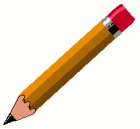 *Make numeral cards to 20. Shuffle a deck up then place the deck upside down. Draw a card and say the number that is one more/two more than the chosen number.*Good Friday – no work today. Enjoy your day!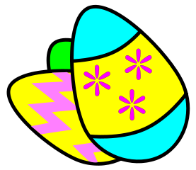 